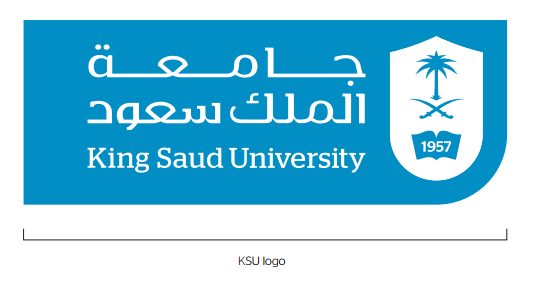 قسم الاقتصاد العامTop of Formالسادسالخامس 202قصد تحليل اقتصادي كلي (متطلب102قصد)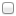  103عرب التحرير العربي 312قصد التجارة الدولية (متطلب 102قصد)  201 قصد تحليل جزئي (متطلب 102قصد) 323قصد اقتصاد رياضي (متطلب 201 قصد) 207كمي الإحصاء الإداري (متطلب 107كمي ) 329قصد اقتصاديات التنمية والتخطيط (متطلب 102قصد) 211قصد اقتصاديات نقود وبنوك (متطلب 102قصد) 329قصد اقتصاديات التنمية والتخطيط (متطلب 102قصد)212قصد مبادئ المالية العامة (متطلب 102قصد)اختياري................اختياري................اختياري................اختياري................الثامنالسابع 418قصد اقتصاديات الطاقة (متطلب 201قصد) 313قصد تطور الفكر الاقتصادي (متطلب102قصد) 421 قصد دراسة الجدوى وتقييم المشروعات (متطلب 102قصد) 325قصد التمويل الدولي (متطلب 312قصد) 450 قصد مشروع تخرج (متطلب 416قصد) 416قصد اقتصاد قياسي (متطلب 207كمي – 323قصد)اختياري................اختياري................اختياري................اختياري................اختياريمتطلبات الجامعة	 وخارج القسم	متطلبات القسم	 وخارج القسم	متطلبات القسماختياري100 سلم- دراسات في السيرة النبوية220 مال- اساسيات الاستثمار(متطلب 200مال)414قصد-الخدمات المصرفية الإسلامية(متطلب 211قصد)اختياري101 سلم- أصول الثقافة الإسلامية311 قصد- اقتصاديات الموارد والبيئة(متطلب 102قصد)417 قصد-الاستثمار الدولي(متطلب 312قصد)اختياري102 سلم- الأسرة في الإسلام314قصد- الاقتصاد الاسلامي(متطلب 102قصد)419 قصد- المنظمات والمؤسسات الاقتصادية الدولية(متطلب325قصد)اختياري103 سلم- النظام الاقتصادي الإسلامي317 قصد- اقتصاديات الادارة(متطلب 102قصد)422قصد- الاقتصاد العمراني والاقليمي(متطلب 102قصد)اختياري104 سلم – النظام السياسي الإسلامي318 قصد-اقتصاديات النقل والتامين(متطلب 102قصد)423 قصد- اقتصاد قياسي تطبيقي(متطلب 416قصد)اختياري105 سلم- حقوق الإنسان327قصد- اقتصاديات المعرفة(متطلب 102قصد)425قصد-ادارة الأصول والتمويل للصيرفةالإسلامية(متطلب 200مال-211قصد) اختياري105 سلم- حقوق الإنسان330قصد- سياسات وتنظيم التجارة الدولية 0متطلب 312قصد)426قصد-النظام المصرفي الاسلامي(متطلب 211قصد)اختياري106 سلم- الفقة الطبي363مال-المحفظة المالية وتحليل الاستثمار(متطلب 200مال-220مال)428قصد- المنتجات والابتكارات المالية الإسلامية(متطلب 414قصد)اختياري107 سلم- اخلاقيات المهنة373مال-ادارة المخاطر المالية 430قصد-مواضيع متخصصه في البنوكوالمصرفية الاسلامية (متطلب 414قصد) اختياري108 سلم- قضايا معاصرة413قصد-الاقتصاد العربي السعودي0متطلب 102قصد)430قصد-مواضيع متخصصه في البنوكوالمصرفية الاسلامية (متطلب 414قصد) اختياري108 سلم- قضايا معاصرة413قصد-الاقتصاد العربي السعودي0متطلب 102قصد)431قصد-اقتصاد صناعي (متطلب 201قصد)اختياري109 سلم –المرأة ودورها التنموي413قصد-الاقتصاد العربي السعودي0متطلب 102قصد)431قصد-اقتصاد صناعي (متطلب 201قصد)اختياري109 سلم –المرأة ودورها التنموي413قصد-الاقتصاد العربي السعودي0متطلب 102قصد) 435 قصد- اقتصاديات العمل(متطلب 102قصد)اختياري109 سلم –المرأة ودورها التنموي413قصد-الاقتصاد العربي السعودي0متطلب 102قصد)440 قصد-مواضيع متخصصه بالتجارة والتمويل(متطلب 325قصد)الجدول الدراسي المقترح الفصل الدراسي:.......................................................الجدول الدراسي المقترح الفصل الدراسي:........................................................….………………….……………………اسم الطالب:………………………………………..الرقم الجامعي:…………………………………….المرشد الأكاديمي:………………………………………………….التوقيع: